Salisbury Area Chamber of Commerce First Annual Golf Tournament Information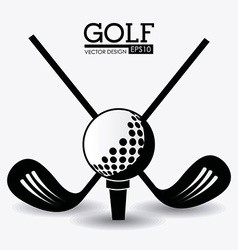 Date: Friday, September 29, 2017Place: Green Hill Country Club5471 Whitehaven Rd,Quantico, MD 21856Prizes:	● Prizes awarded to the top three teams for low net and gross score (one prize per team).Official USGA handicaps must be provided t compete for low-net prizes.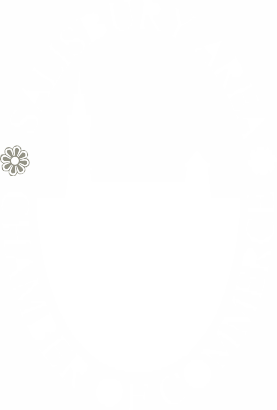 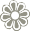 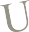 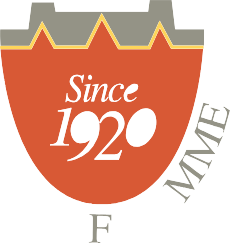 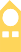 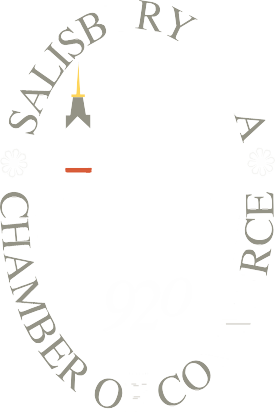 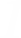 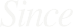 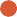 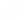 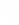 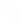 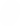 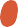 Hole-in-One prize packageClosest to the pin prizes on all par threes.Longest DriveTime:8:00 a.m.Check Inn & Breakfast9:00 a.m.2:00 p.m.Shotgun StartAwards LunchFormat: